АДМИНИСТРАЦИЯ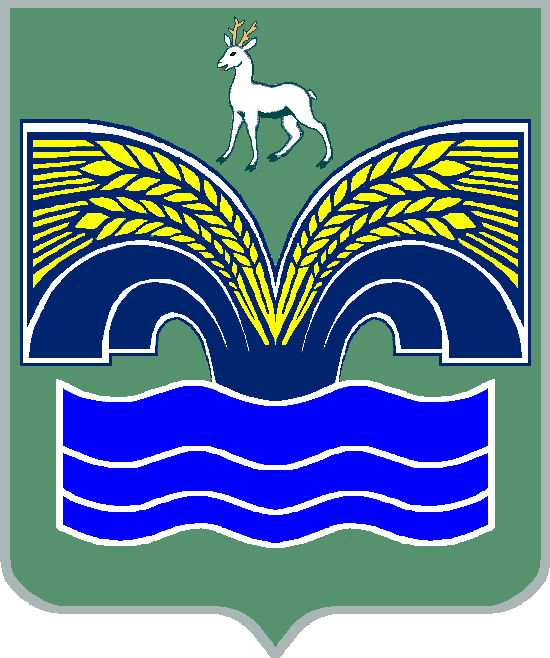 МУНИЦИПАЛЬНОГО РАЙОНА КРАСНОЯРСКИЙ САМАРСКОЙ ОБЛАСТИПОСТАНОВЛЕНИЕот 28.04.2022  №99О внесении изменений в постановление администрации муниципального района Красноярский Самарской области от 10.02.2017 № 216                 «О комиссии по выявлению, принятию решения о демонтаже, вывозе самовольно установленных нестационарных объектов потребительского рынка и услуг на территории муниципального района Красноярский Самарской области»В соответствии с пунктом 3 части 4 статьи 36 Федерального закона от 06.10.2003 № 131-ФЗ «Об общих принципах организации местного самоуправления в Российской Федерации», пунктом 5 статьи 44 Устава муниципального района Красноярский Самарской области, принятого решением Собрания представителей муниципального района Красноярский Самарской области от 14.05.2015 № 20-СП, в связи с кадровыми изменениями Администрация муниципального района Красноярский Самарской области  ПОСТАНОВЛЯЕТ:1.   Внести в постановление администрации муниципального района Красноярский Самарской области от 10.02.2017 № 216 «О комиссии по выявлению, принятию решения о демонтаже, вывозе самовольно установленных нестационарных объектов потребительского рынка и услуг на территории муниципального района Красноярский Самарской области» (с изменениями от 23.03.2017 № 453, от 05.10.2020 № 298) (далее - постановление) следующие изменения:состав комиссии, утвержденный постановлением, изложить согласно приложению к настоящему постановлению.	2. Опубликовать настоящее постановление в газете «Красноярский вестник» и разместить на официальном сайте Администрации муниципального района Красноярский Самарской области в сети Интернет.3. Настоящее постановление вступает в силу со дня его официального опубликования. И.о. Главы  района		 	 	                                         Д.В.ДомнинКосырев 23474Состав комиссии по выявлению, принятию решения о демонтаже, вывозе самовольно установленных нестационарных объектов потребительского рынка и услуг на территории муниципального района Красноярский Самарской областиПриложениек постановлению администрациимуниципального района КрасноярскийСамарской областиот 28.04.2022 № 99Балясова Светлана Александровназаместитель Главы муниципального района Красноярский Самарской области по социальным вопросам, председатель комиссииКосырев Алексей Анатольевичконсультант управления потребительского рынка  Администрации муниципального района Красноярский Самарской области,  секретарь комиссииЧлены комиссии:Одинцов Николай Владимировичначальник отдела архитектуры и   градостроительства – главный архитектор  Администрации муниципального района Красноярский Самарской областиЯшина Виктория АлександровнаСтукалин Александр Викторовичврио руководителя Комитета по управлению   муниципальной собственностью администрации муниципального района Красноярский Самарской областиио руководителя контрольного управления администрации муниципального района Красноярский Самарской области.